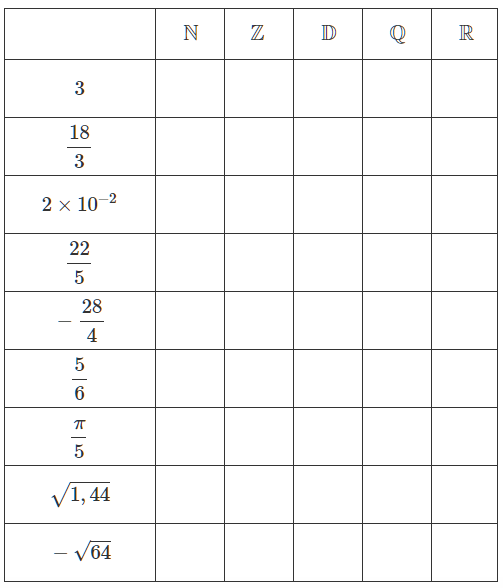 Soit n un entier naturel. Démontrer 1. que 6 × n + 9 est multiple de 3 ; 2. que (n + 2)2 − n 2 est multiple de 4 ; 3. et que que (n + 2)2 − (n − 2)2 est multiple de 8.